PRÉAMBULE :Chers (res) lecteurs (trices) de Pleins Feux sur l'Heure Juste,Le présent article est d'une telle importance que nous n'avons pas voulu vous le présenter sans éveiller chez vous une attitude et une attention particulière capable de vous permettre de saisir la différence entre le quotidien devenu routine et un événement spécial qui se doit d'être analysé dans son contexte unique !Après l'éclipse solaire du 21 août, viendra le phénomène rarissime du 23 septembre, le jour des trompettes ou Rosh Ah Shana, 1ère fête Juive de l'automne et 1er jour de l'année 5778 lunaire juive !Ce document de 30 pages est une véritable source d'informations de multiples phénomènes bibliques et de circonstances qui me semblent échapper à la loi du hasard et des coïncidences?Pleins Feux vous livre de l'information prophétique fondée sur des principes et préceptes bibliques qui ont été éprouvés et acceptés par la majorité des écoles bibliques évangéliques et même rabbiniques !Nous serions redevables si nous nous taisions devant de telles évidences même si ces dernières ne possèdent pas de précédents historiques, car le propre de ce défi est de discerner les temps et les signes car il est dit de cette période qu'elle sera " Comme il n'y en a jamais eu auparavant " !Pour ces raisons, nous vous encourageons à lire lentement et à essayer de comprendre et d’intégrer ces connaissances nécessaires à votre préparation spirituelle, sachant que votre salut éternel en dépend ?Pleins Feux vous invite à décider vous-même après avoir lu, de la pertinence et du réalisme de l'enlèvement de l'Église de Jésus-Christ, toujours en pensant que tout ceci est vrai, mais,  comme le cancer, cela n'est que pour une autre et lointaine  génération !!Qu'il soit dit et connu que nous ne vous donnerons aucune date ou jour, mais nous vous ferons la déclaration qu'il faudra bien qu'un JOUR, ce JOUR là, il faut bien qu'un jour il vienne !Bien à vous pour Pleins Feux,Dr Pierre Gilbert DCL'article est disponible pour format imprimable soit en : Pdf  ou en WordPréface :Le 23 septembre 2017, un alignement de la lune, du soleil et des planètes dans la constellation de la Vierge correspondra précisément à un signe vu par Jean dans Apocalypse 12 concernant les événements de fin de course. En raison de la position du soleil dans cet alignement, nous ne pourrons pas le voir du sol, mais parce que nous avons aujourd’hui la technologie pour connaître les positions des corps célestes, nous savons que cela se produira.Nous savons également (via la technologie d'aujourd'hui) que cette combinaison particulière n'a eu lieu à aucun moment d'au moins 6000 ans à 1000 ans à partir de maintenant. Le fait qu'il s'agisse d'un événement unique, conjugué au fait qu'il corresponde à un signe vu dans l’Apocalypse, est intrigant en soi.Quand j'ai entendu parler de ce signe du 23 septembre 2017, je l'ai cru intéressant, mais comme étant une coïncidence. Mais quand j'ai commencé à lire un grand nombre de faits concernant les dates et les heures et les événements scripturaires entourant ce signe, j'ai commencé à être convaincu qu'il révèle quelque chose d'important. En tant qu'ingénieur, je crois que si deux ou trois choses se produisent à la fois qui semblent être une «coïncidence », cela est probablement juste. Mais si 10, ou 20, ou plus se produisent à la fois, il existe un modèle au travail qui signifie quelque chose.Et j'écris ce document pour présenter ces résultats. Rien de l'information ici n'est une découverte personnelle, et j'ai mis tout en œuvre pour remercier les sources et m'excuser si j'en ai manqué. Je prends la position fondée sur la raison et la preuve que : la Bible est le mot inspiré et infaillible de Dieu ; Que la Bible s'interprète et plus nous l'étudions plus ce fait devient clair; Que Christ Jésus était à la fois pleinement Dieu et pleinement humain ; Qu'il a vécu, est mort, et a été ressuscité comme un sacrifice de culpabilité pour nos péchés ; Que nous nous approprions notre salut par le sang versé de son sacrifice ; Que le monde sera mis à nu dans une période de Tribulation connue comme la fin des temps avant qu'il ne revienne ; Et que la Bible fournit la preuve que nous, corps du Christ, seront retirés du monde (l'Enlèvement) avant que les événements de la fin commencent. Si vous êtes sceptique sur ces positions, c'est un débat pour un autre moment, mais cela ne supprime pas le fait que les observations et les événements détaillés dans cet article sont vrais.Je ne prédis pas que ce signe du 23 septembre 2017 est le début de la fin des temps. Mais cela signifie quelque chose de significatif. La signification de toutes ces «coïncidences» qui l'entourent signifie qu'elle pourrait marquer le début de la fin et, surtout, elle serait bibliquement cohérente si elle marque le début de la fin.En vérité, la quantité de "coïncidences" qui ont été découvertes depuis que j'ai commencé ce papier est stupéfiante en soi et si je tentais de les documenter tous, je n’en finirais jamais. Je vous présente cette information afin que vous puissiez être informés et vous encourager à vérifier à nouveau tous les éléments présentés ici. Si vous n'êtes toujours pas influencé par le fait que toutes les observations et les évènements annoncent quelque chose de bibliquement significatif, j'estime malheureusement que l'ajout de l'une des découvertes supplémentaires ne vous aidera pas à vous convaincre.Toutes les références des Écritures proviennent de la NIV sauf indication contraire. Tous les points forts sont à moi, sauf indication contraire.Aperçu : Le contenu de ce document présenté dans les graphiques.Comme il y a tellement d'informations à présenter, il a été suggéré de fournir un aperçu sous une forme plus facilement digeste. Le résultat est présenté dans les pages suivantes mais réalisez que ces tableaux ne sont pas un traitement exhaustif de l'information mais plutôt un résumé. Si un élément d'information semble manquer de détails ou de preuve, je vous invite à lire les sections détaillées qui suivent.Notez que toutes les informations fournies dans les sections détaillées ne sont pas incluses dans les tableaux. Notez également que certaines des informations figurant dans les tableaux se tiennent seules et peuvent ne pas être incluses dans les sections détaillées.Notez également que la version électronique de ce document comporte des liens qui peuvent être cliqués pour vous amener à la source d'information pertinente. Pour ceux qui ont lu une impression du document, j'ai essayé d'inclure les URL complètes de ces liens à la fin de ce document, mais craignez que j'en aie manqué certains. Pardonnez-moi; Je suis ingénieur, pas un auteur.Ce document peut être librement partagé en partie ou en totalité. Tout ce que je demande, c'est que vous ne le fassiez pas pour un gain financié.Le signe du 23 septembre 2017Le signe du 23 septembre 2017 - Coïncidences remarquables ?Vue d'ensembleLe 23 septembre 2017, la lune, le soleil et les planètes seront dans une configuration qui correspond exactement à la vision écrite par Jean dans l’Apocalypse 12 qui est considérée par beaucoup comme le début des événements de la fin de temps (voir le texte dans la boîte rouge sur l'image au-dessus). La constellation de la Vierge est une femme, et la planète Jupiter, connue sous le nom de « planète du roi » comme on l'a vu de la terre, a été dans la région du « ventre » pendant environ 44 semaines - la quantité de temps pour une grossesse tardive.Ce signe se produira sur le calendrier hébraïque un jour après Rosh Hashana un jour connu sous le nom du retour du Sabbat. Rosh Hashana est le Nouvel An hébreu connu sous le nom de Fête des Trompettes et est une annonce de jugement imminent. Il est connu comme la fête pour laquelle personne ne connaît le jour ni l'heure de son début.L'enfant dont il est question dans l'Apocalypse est parallèle au corps du Christ, qui est le roi des rois. Jupiter, qui joue le rôle d’« Enfant » dans cet alignement, est connu comme la planète du roi.Parce que le soleil fait partie de cet alignement, personne ne serait capable de connaître ce signe sans la technologie que nous avons aujourd'hui.Parallèle dans la Bible écrite par Michée ~ 700 ans auparavant (en parlant des temps de fin quand Israël reviendra vers Dieu) :Israël sera donc abandonnéJusqu'à ce que le moment de la main-d'œuvre porte un fils, (Michée 5: 3)Bible, parallèle de 1 Thessaloniciens écrit ~ 40 ans avant la Révélation : (en parlant des temps de la fin)Alors quand les gens diront : « paix et sécurité », la destruction viendra sur le ventre, comme des douleurs professionnelles sur une femme enceinte, et ils ne s'échapperont pas (1 Thess 5: 3).Est-ce que c'est une coïncidence ?Dieu nous a dit spécifiquement dans Genèse 1:14 que les corps célestes devaient être utilisés pour les signes. Le Psaume 19 nous dit que les cieux se répètent jour après jour et que nuit après nuit, ils révèlent des connaissances. C'est le seul signe de l'Apocalypse qui décrit les corps célestes que nous connaissons et pouvons voir : la constellation d'une femme, des étoiles, des planètes, du soleil et de la lune. Cette combinaison du soleil, de la lune, des planètes et du temps de séjour de Jupiter dans le « ventre » n'a jamais eu lieu depuis il y a au moins 6000 ans à au moins 1000 ans à partir de maintenant, SAUF pour le 23 septembre 2017. (Il y a les critiques qui disent que cela l'a fait, mais ils ne traitent pas la gestation des 44 semaines de Jupiter qui ne s'est jamais produite simultanément avec ces autres alignements avant.) Ce signe arrive le lendemain de Rosh Hashana (l'annonce du jugement imminent) le jour connu Comme le sabbat du retour.Cet alignement se produit à un moment où nous venons récemment d'acquérir la technologie pour distribuer librement l'information à quiconque veut le voir par lui-même. Ce signe se déroule en l'an 2017, ce qui représente une convergence de plusieurs années généreusement significatives pour la nation d'Israël. Ce signe arrive le premier jour complet de la nouvelle année hébraïque 5778.5 = "grâce", 7 = "parole de Dieu", (x2) = vérification, 8 = "nouveau départ".Michée 5: 2 Ils avaient beaucoup moins de technologie que nous, mais savaient et faisaient confiance au signe qu'ils ont vu et à leur importance.Rappelez-vous que les 3 Mages ont vu un panneau dans les Cieux et ont parcouru 1900 miles pour rendre hommage au Christ en raison de l'étude de Nombres 24:17.10 Questions à vous poser sur le signe du 23 septembre 2017Source : TEN QUESTIONS TO ASK YOURSELF1. Dans le Livre de l'Apocalypse, l'apôtre Jean a-t-il dit qu'il a vu un signe dans le ciel ou non ?Il ne fait aucun doute qu'il a fait comme indiqué dans Apocalypse 12: 1. Non seulement il dit que c'était un signe, mais c'était un signe "génial".2. Le texte dit-il que le signe que Jean voit n'est que figuratif ?Jean utilise la sismique et la métaphore ("like" et "as") pour décrire de nombreuses autres visions qu'il a vues, mais ne l'a pas fait ici. Nous devons donc considérer ses mots comme littéral.3. L'Apocalypse porte-t-elle principalement sur les événements historiques ou est-ce principalement sur les événements futurs ?Apocalypse 1: 1 nous dit que cette révélation vient du Christ Jésus pour montrer à ses serviteurs ce qui doit bientôt avoir lieu. Ainsi, il s'agit d'événements futurs.4. Quels éléments Dieu utiliserait-il pour montrer ce signe dans le ciel ?Genèse 1:14 nous dit que le but des étoiles, de la lune et du soleil doit être utilisé pour les signes et les temps fixés.Apocalypse 12 nous dit spécifiquement que le soleil, la lune et les étoiles font partie du signe.5. Quel objet dans le ciel représenterait la femme ?Sur les 88 constellations dans le ciel, seulement 3 représentent des femmes. De ces 3, une seule est positionnée de telle sorte que le soleil et la lune puissent être regardés près d'elles, et qu'une planète puisse être vue dans le « ventre ». Cette constellation est la Vierge.6. Quel objet dans le ciel représenterait l'enfant masculin ?L'objet devrait : 1) pouvoir voyager à l'intérieur et à l'extérieur de la Vierge ; 2) semble être dans le « ventre » pour une période de 42 semaines de gestation ; 3) que ce soit, soit le soleil, la lune, soit l'étoile. Puisque les endroits du soleil et de la lune sont déjà spécifiés, il doit être une étoile (rappelez-vous que les hébreux se sont référés aux planètes comme à des « étoiles errantes »). Significativement, Jupiter est la seule planète qui a la capacité de rester dans le « ventre » pour la durée d'une grossesse humaine.7. Quel objet dans le ciel représenterait la couronne de douze étoiles ?Dans chaque représentation de la Vierge ancienne ou moderne, sa «tête» est représentée comme la même étoile et il n'y a qu'une seule constellation au-dessus : Lion. La représentation la plus répandue du Lion est de 9 étoiles. Cela signifie que les planètes doivent constituer les trois autres. Jupiter, Saturne, Vénus, Mars et Mercure sont les seules planètes visibles aux yeux de la terre. Jupiter est déjà identifié comme l'enfant masculin, ce qui signifie que la couronne doit être complétée par 3 des 4 restantes.8. L'alignement en septembre 2017 correspond-il à la description donnée dans Apocalypse 12 ?Oui. Et il ne s'est jamais produit dans une période d'au moins 6000 ans avant et ne se produira pas dans une période d'ici au moins mille ans. (Note : une autre étude le montre unique depuis 8000 ans avant et 2000 à partir de maintenant).9. Existe-t-il un autre événement ou alignement céleste qui pourrait être une réalisation plus parfaite de l'Apocalypse 12 que nous ignorons ?Toute théorie alternative offerte échoue au moins à une des conditions du signe. Si la parole de Dieu est infaillible, nous devons rechercher un ajustement parfait, et le signe du 23 septembre semble être parfait pour ceux qui le regardent objectivement.10. Pourquoi ne voyons-nous pas encore le Grand Dragon Rouge dans Apocalypse 12: 3-4 et son absence apparente est-elle un défaut critique dans cette théorie ?Apocalypse 12: 3 dit clairement que le dragon est un autre signe - Ce sont 2 signes différents. Nous ne pouvons pas dévaluer la preuve de l'ajustement étonnant du signe du 23 septembre aux mots dans Apocalypse 12, simplement parce que nous n'avons pas une vision claire de ce que pourrait être le signe du dragon. Nous ne pouvons pas non plus distinguer l'unicité de ce signe et le moment étonnant de son arrivée.Notes sur le Signe de la Apocalypse 12, la Bible et la ProphétiePourquoi devrions-nous étudier la prophétie ?Selon que l'on compte des mots ou des vers, 25% à 40% de la Bible contiennent des prophéties. Il nous a été clairement donné une raison qui devrait être étudiée.Mais n'est-ce pas comme l'astrologie ? L'Écriture ne nous le défend-elle pas ?Mais j'ai entendu dire que ce Signe de l'Apocalypse 12  n'est pas unique, que cela est arrivé un certain nombre de fois.L'astrologie est définie comme l'acte supposé de deviné l'influence des planètes et des étoiles sur les affaires humaines. Il ne se réfère PAS à l'étude des cieux et à la manière dont ces corps pourraient remplir l'Écriture.Exemple : Considérez les 3 mages qui discernent le signe de la naissance du Christ et le voyage de 1900 miles pour lui rendre hommage.En fait, Dieu lui-même nous dit que le soleil, la lune et les étoiles doivent servir de signes pour marquer les temps sacrés (Genèse 1:14).On nous dit aussi que les cieux racontent gloire. (Psaume 19 : 1-4).De toute évidence, nous devrions faire attention aux cieux, surtout quand ils correspondent à quelque chose vu dans l'Écriture !Il semble que les arguments présentés par «les opposants», s'ils sont astrologue, doivent prendre ces signes en considération (voir ci-dessus).À ce jour, aucun "opposants" n'a mentionné les 42 semaines de "gestation" de Jupiter, qui n'a jamais eu lieu sur une période d'au moins 6000 ans et dans les 1000 ans.En fait, certains «opposants» omettent faussement la partie de la période complète de gestation.Pourquoi se concentrer sur la prophétie ? Ne devrions-nous pas nous concentrer uniquement sur le salut ?On nous dit que toutes les Écritures doivent être utilisées pour la formation (2 Tim 3: 15-17) ; Par conséquent, nous ne devons pas ignorer la prophétie.Paul nous dit que l’heure de la fin ne devrait pas nous surprendre comme un voleur parce que nous sommes de la lumière (1 Th 5: 1-4) ; Ce qui nous fait la lumière, c'est que nous acceptons le sacrifice du Christ et que nous connaissons pour qui il est venu et qu'il faut venir à lui selon les l'Écritures.Le Christ lui-même nous a dit que nous saurions que la fin est juste à la porte (Matt 13, 32-33); Que nous devons être attentifs (Marc 13, 32-33) ; Que nous devons surveiller (Marc 13, 37).Christ nous a également dit spécifiquement qu'il y aura des signes dans le soleil, sur la lune et dans les étoiles (Luc 21, 25) et que lorsque ces choses commenceront à se dérouler, levez vos têtes, car votre rédemption est proche. (Luc 21:28).Ce qui est également intéressant, c'est que de nombreux « grands » noms dans le domaine de la prophétie qui ont fait de solides arguments sur les événements passés qui semblaient prophétiques se sentent obligés de s'opposer à ce signe.Ce signe est expliqué verbalement dans Apocalypse 12 sans doute plus clairement que toute autre prophétie biblique, mais il est ignoré ou réfuté par les personnes qui ont soutenu des événements beaucoup plus pointus dans le passé.Calendrier de l'année 2017L'année 2017 A.D. - une convergence des coïncidences ?Importance générationnelle :120 est une période d'attente « divinement identifiée ». Le temps entre l'avertissement de Dieu et le déluge (Genèse 6: 3) ; âge de Moïse quand il est mort (Deut 34: 7), (Les générations bibliques du peuple d'Israël).100 Les années de servitude de chaque génération d'Hébreux servant d'esclaves en Egypte. (Genèse 15: 13,16).70 La durée de vie naturelle (Ps. 90:10), la captivité babylonienne «prophétie complète» (Dan 9: 2).33 De même, quand vous verrez toutes ces choses, vous saurez que le Fils de l’homme est proche, qu’il est à la porte. 34 En vérité, je vous le dis, cette génération ne passera pas avant que tout cela n’arrive. (Mt 24: 32-35), (Jésus parle des temps de la fin).50 «Jubilé », libérération de la dette, le pays revient à son propriétaire original, la liberté et la liberté (Lévitique 25:10, 13).40 Le nombre associé à un temps de probation / test, errance dans le désert, tentation du Christ.Nombre de générations de la nation d'Israël :1er congrès national sioniste établissant un Etat juif : 1897 + 120 ans = 2017Déclaration Balfour concernant une patrie juive en Palestine : 1917 + 100 ans = 2017Résolution 181 de l'ONU pour créer l'État d'Israël, le 29 novembre 1947 + 70 ans = 2017Jérusalem restaurée en Israël lors de la guerre des 6 jours, le 6 juin 1967 + 50 ans = 2017Accord de paix de Camp David lancé : 1977 + 40 ans = 2017Le modèle trouvé dans le calendrier des événements est un cycle de 20/30. Est-ce simplement un hasard ?30/20/20/20/20 :1897 + 20 = 1917 + 30 = 1947 + 20 = 1967 + 30 = 1997 : 1ère Conférence panarabe en vue d'isoler Israël économiquement à moins d'abandonner les terres capturées en 1967.Suivant le schéma : 1997 + 20 = 2017Dans la culture hébraïque, 30 ans signifie qu'une personne a atteint la maturité et est prête au leadership - ce qui signifie que les essais commenceront.Conception d'Israël 1947 à Camp David Accords de paix 1977 = 30 ansDepuis Camp David, intensification de l'opposition d'Israël (procès). 40 ans d'essai générationnel = 2017.2017 marque 500 ans depuis que Jérusalem a été capturée par l'Empire turc ottoman.2017 marque 500 ans depuis que Martin Luther a posté ses 95 thèses - le début de la Réforme protestante.500 c’est 10 Jubilés – « 10 » = complétude de l'ordre, « Jubilé » = 50 ans = délivrance, liberté, appartenance retournée au propriétaire légitime.500 dans la Concordance grecque de Strong est « antichristos » – « antichrist ».2017 :2 + 0 + 1 + 7 = 1010 = Achèvement.Année hébraïque 5777-5778 5 = "grâce".7 = "Le mot de Dieu" (x3) = achèvement. (X2) = vérification 8 = "nouveau départ".La température de surface du soleil est de 5778 K.2017 marque 1947 ans depuis la destruction du temple en 70AD.2017, marque depuis 70 ans.Résolution de l'ONU pour créer Israël en 1947AD.2017 marque 70 ans depuis la découverte des défilés de la mer Morte, qui a donné la preuve de l'authenticité de l'Ancien Testament et de la revendication d'Israël sur la terre.2017 marque 69 années grégoriennes depuis la renaissance de la nation d'Israël le 14 mai 1948. Un symbole que le monde est sur le point d'entrer dans les derniers temps de la 70ème semaine de Daniel 9?Fin de 10 prophéties du jubilé :2017 est l'année où les mots rédigés par Rabbi Judah Ben Samuel sont complets. Sa prophétie écrite avant 1217 A.D a daté correctement l'époque de Jérusalem contrôlée par l'Empire ottoman, dont elle n'est détenue par personne, et qu'elle est rétablie en tant que nation. Il a écrit que les temps de la fin messianique commenceraient lorsque celle-ci serait terminée.Chronologie entourant le signe du 23 septembre 2017Le jour et l'heure.Le Christ n'a-t-il pas dit que personne ne connaîtra le jour ou l'heure de sa venue, et par conséquent, le temps de la fin ?Alors que le Christ a dit que personne ne connait ni le jour ni l'heure de son retour, il ne dit PAS que personne ne connaîtrait la saison de son retour.En fait, il a réprimandé les Pharisiens et les Saducéens pour n'avoir pas pu interpréter les signes de ces temps - c'est-à-dire, par le biais des prophéties de l'Ancien Testament, que Jésus était le Messie arrivé. (Mt 16: 2-4)(Christ parle des événements du temps de la fin): « quant en ce jour-là ou à l'heure, personne ne sait, ni les anges au ciel ni le Fils, mais seulement le Père » (Mt 24, 36).La révélation de Jésus-Christ, que Dieu lui a donnée pour montrer à ses serviteurs ce qui doit bientôt avoir lieu. (Apocalypse 1) Dieu a donné des informations à Christ après les événements de Mt 24, qui ont été donnés à Jean pour écrire l’Apocalypse.Pour chaque hébreu qui a entendu le terme « jour ou heure », deux choses viendraient à l'esprit : Rosh Hashana (la nouvelle année) et une cérémonie de mariage.Rosh Hashana : le jour et l'heure inconnu, site internet : The Jewsh Holidays  An Overview of the FestivalsSignification historique : Le Nouvel an hébraïque, annonce un jugement imminent à venir, le jour de l'expiation 9 jours plus tard. Quand le Temple existait encore à Jérusalem, le Souverain suprême soufflait le shofar (corne de bélier ou trompette) pour appeler les travailleurs sur le terrain de leur récolte afin qu'ils adorent dans le Temple.En raison du souffle du shofar, cette fête est également connue sous le nom de « Le jour des trompettes ».Il est également connu sous le nom de Yom Teruah, ou Teruah peut être traduit par «une explosion de réveil », et aussi comme un «cri».Car le Seigneur lui-même descendra du ciel, avec un grand commandement, à la voix de l'archange et au son la trompette de Dieu, et les morts en Christ se lèveront d'abord. Ensuite, nous qui seront encore en vie, qui seront laissés, nous serons enlevés avec eux dans les nuées pour rencontrer le Seigneur dans les airs. Et nous serons avec le Seigneur pour toujours (1 Thess 4: 16-17).Rosh Hashana est célébré pendant deux jours car il a lieu le premier mois hébreu, qui est le jour d'une nouvelle lune.Dans les jours du Temple, deux témoins devaient témoigner qu'une nouvelle lune était effectivement présente.Étant donné qu'un cycle de la lune n'est pas exactement de 30 jours (il est de 29,53 jours), un mois pouvait commencer 30 ou 31 jours à partir du début du mois suivant en fonction du nombre d'accumulations de ce cycle de 29,53 jours.• C'est pour cette raison que Rosh Hashana est connu comme la seule fête où personne ne connaît ni le «jour ni l'heure» de son début.• Par conséquent, nous devons être éveillés et alertes à "tenir compte" pour cela.Pratique traditionnelle du mariage  hébreu - Seul le père connaîtPlus: The Rapture and the Jewish Wedding Pratique du mariage - Préparation d'un lieu : le marié préparait une chambre de mariage pour la lune de miel. Cette chambre était généralement construite dans la maison du père de l'époux ou sur la propriété de son père selon les spécifications du père. Le jeune homme ne pouvait aller vers sa mariée que lorsque son père avait approuvé.« La maison de mon père a beaucoup de demeures; Si ce n'était pas le cas,  vous aurais-je dit que je vais y aller pour vous préparer une place ? 3 Et si je vais et vous prépare une place, je reviendrai et vous prendrai avec moi pour que vous soyez là où je suis » (Jean 14, 2-3).Pratique de mariage - Épouse vendue pour son marié :L'époux pouvait avoir sa mariée lorsque le père estimait que la chambre était prête. Le marié enlevait secrètement sa mariée, comme un voleur la nuit et l'emmenait chez lui. Alors que le marié s'approchait de la maison de la mariée, il criait et soufflait le shofar (trompette de corne de bélier) afin qu'elle ait un avertissement pour rassembler ses affaires pour entrer dans la chambre de mariage.Pratique du mariage - Sept jours dans la salle de mariage suivi par le mariage : l'époux prenait sa mariée dans la chambre de mariage où ils passaient sept jours. Après sept jours dans la chambre de mariage, la mariée émergeait et participait à une fête avec les amis et la famille. Il y avait une célébration joyeuse lors de cette fête.Car Dieu ne nous a pas destinés à subir sa colère, mais à posséder le salut par notre Seigneur Jésus-Christ. (1 Thess 5: 9)Va, mon peuple, entre dans ta chambre et ferme les portes derrière toi; cache-toi pour quelques instants jusqu'à ce que la colère soit passée. Car voici, l'Éternel sort de sa demeure pour punir la faute des habitants de la terre. . (Esaïe 26: 20-21)1/2 : Signes Bibliques que nous sommes dans la saison des temps de la fin.Quelques choses à considérer en ce qui concerne la Bible et les temps dans lesquels nous vivons. Site internet :BIGGEST SIGNS SHOWING END OF AGE  et  WHATS HUBBUB ALL ABOUT REASONS WHY  1. Dans un sens technique, l'Évangile a été prêché à chaque nation sur terre en accomplissement de Marc 13:10.2. Après près de deux millénaires, les douze tribus d'Israël sont de retour dans la Terre promise et la nation d'Israël va renaître. Cela accomplit de nombreuses prophéties : Ésaïe 66: 8, Ésaïe 11: 10-12, Ézéchiel 36: 22-28, Ézéchiel 37:12, Ézéchiel 38: 8, Jérémie 30: 3-4, Zacharie 10:10 et d'autres. (En plus : THE TEN « LOST » TRIBES OF ISRAEL WERE NEVER ACTUALLY LOST ).3. Une apostasie définitive, telle que prophétisée dans 1 Timothée 4: 1 et 2 Thessaloniciens 2: 3 est clairement et exclusivement en cours. Beaucoup de chrétiens professants sont tombés au cours des siècles, mais rien dans l'histoire ne peut être comparé à distance à l'abandon massif et à la corruption de la foi à partir des années 1950 et 1960. C'est un phénomène qu'aucune autre génération de chrétiens n'a connu.4. Les conditions morales mondiales sont maintenant les mêmes qu'elles étaient dans les jours de Noé, comme Jésus a dit qu'ils seraient dans Matthieu 24:37 et Luc 17:26. Fait intéressant, TROIS répliques de l'arche de Noé ont été complétées et ouvertes au public au cours des 5 dernières années.• Il y a 56 millions d'avortements dans le monde entier chaque année - plus que toutes les personnes mortes dans la totalité de la Seconde Guerre mondiale (Source, Organisation mondiale de la santé : INDUCED ABORTION WORLD WIDE ).• Il y a 60 conflits armés simultanés à partir du 6/3/2017 - probablement plus qu’à tout autre moment de l'histoire (Source : LIST OF ONGOING ARMED CONFLICTS ).• N'oubliez pas qu'il existe également un niveau de terrorisme sans précédent, des fusillades en masse au moins toutes les semaines et on enregistre de la violence contre les chrétiens.Si nous avons dépassé le niveau de corruption et de violence qui existait au jour de Noé, à quel point devons-nous être jugés ?5. Il existe un gouvernement proto-mondial réel sous la forme des Nations Unies, qui semble se renforcer rapidement à mesure que les dirigeants mondiaux du monde entier éradiquent leurs frontières et leurs cultures face à une attaque de la migration islamique et des médias antinationalistes. Cela remplit l'exigence d'un certain nombre d'Écritures telles que Apocalypse 13: 7 et sera certainement utilisé par l'antichrist pendant son ascension au pouvoir.6. La scène est définie pour la Marque de la Bête comme décrit dans Apocalypse 13: 16-17. La technologie, l'infrastructure et la motivation économique pour la mise en œuvre existent toutes et l'acceptation sociale généralisée d'un tel système est peut-être à seulement un an ou deux.7. Les réseaux à large bande, les satellites, la télévision et l'alimentation en ligne répondent à l'exigence selon laquelle les habitants de la terre sont témoins des événements d’Apocalypse 11 en ce qui concerne le ministère prophétique des deux témoins.8. Le monde est insoutenable. Pour ceux qui ont les yeux ouverts, il est évident que le monde a atteint un moment culminant sans issue évidente, sauf par la providence divine. Les dettes et passifs globaux qui ne peuvent jamais être remboursés, les taux d'intérêt qui ne peuvent être inférieurs ni plus élevés sans déclencher un effondrement, des catastrophes nucléaires qui polluent l'ensemble de l'écosystème mondial et ne peuvent jamais être nettoyées, la croissance de la population mondiale, etc.• Le 6/9/17, le partenaire d'investissement de George Soros a prédit un crash économique mondial supérieur à la Grande Dépression en 1929 et qu'il se déroulera à la fin de 2017 ou en 2018. Cet homme a une histoire très réussie et ses idées sont à prendre en considération. (La source)• Le 11/06/17, Egon Greyerz, un autre grand nom dans le monde de l'investissement, a prédit un accident économique mondial en automne de cette année. (GREYERZ – THE WORLD IS SET TO PLUNGE INTO CHAOS OVER THE NEXT 6 MONTHS).• Peut-être que ces prédictions ne porteront pas leurs fruits. Mais il est à noter que deux grands investisseurs nominaux font état d'un accident économique mondial à ce moment particulier.9. La guerre des six jours et la conquête israélienne de Jérusalem en 1967 ouvrent la voie au retour du Christ. La Bible est claire sur le fait que Jésus régnera sur le trône de David pendant mille ans (voir Apocalypse 20 et Ezéchiel 40). Le «refuge» de David était en ruines pendant deux millénaires et contrôlé par les Gentils (voir Amos 9:11). Les juifs vivent maintenant dans toute la ville de Jérusalem et plus encore tous les jours, ce qui réalise Zacharie 8: 7-8.10. Israël est devenu plus prospère qu'en tout temps et le pays, désolé pendant deux mille ans, est maintenant florissant. Cela accomplit Ézéchiel 36:11, Ésaïe 41: 18-20, et Ésaïe 27: 6.11. Israël est prêt à construire le Troisième Temple avec quelques remarques et il a fallu beaucoup d'années pour en arriver là. Les plans architecturaux sont terminés, les descendants réels d'Aaron ont été identifiés pour le service sacerdotal et formés une école de formation au temple a déjà été créée, l'autel du temple a été reconstruit, la pierre angulaire du temple a été coupée et est prête à l'installation, et là, les vêtements et les objets sacerdotaux sont prêts à être utilisés. Dieu n'apporte pas le même point de livraison et ne le livre pas (Isaïe 66: 9).12. Le monde tente de diviser l'alliance de Dieu en Israël par deux (via la « Solution à deux états »), ce qui est l'événement que la Bible décrit comme catalyseur du jugement de Dieu sur toutes les nations (Joël 3: 2). Cette division de la terre est soutenue par toutes les grandes nations et l'ONU elle-même - littéralement toutes les nations tentent de séparer Israël de Juda, de Samarie, de Gaza et des Hauteurs du Golan. Étonnamment, la Bible prend cette prophétie un peu plus loin et indique que la « pierre d’angle » que les nations tentent de déplacer comprendra Jérusalem (Zacharie 12: 3), ce qui est exactement ce que l'on voit se passer actuellement avec les nations qui essaient de voler Jérusalem-Est aux Juifs.13. Les journaux apparaissent chaque jour montrant comment le monde est à la pointe de l'accomplissement d'Ésaïe 17  (la destruction de Damas) et finalement Ézéchiel 38 et 39 (la guerre de Gog et Magog). Damas est déjà au bord de la destruction et un certain nombre d'entités peuvent détruire la ville. Simultanément, plusieurs des principaux pays d'Ézéchiel 38 qui viennent contre Israël depuis le nord ont non seulement formé une alliance militaire, mais se situent actuellement dans les limites techniques et bibliques du nord d'Israël (qui se trouvent dans les limites actuelles du sud de la Syrie). Ces nations comprennent la Russie (probablement Magog) et l'Iran (Perse).Ézéchiel 38:13 indique que Gog et Magog viennent prendre un butin d'Israël et, de façon intéressante, cette situation est évidente pour tous : les découvertes massives de pétrole et de gaz naturel dans le nord d'Israël, y compris dans les hauteurs du Golan, que les principaux exportateurs de pétrole et de gaz russes et iraniens convoitent.Trop controversé ? J'ai eu du mal à inclure les deux éléments suivants en ce sens qu'ils risquaient de provoquer certains - indépendamment des preuves factuelles présentées – à rejeter l'intégralité de cet article en raison du fait que les articles sont controversés et divisés à cet âge. Mais ils ne sont pas basés sur les opinions de l'auteur original ou de moi, mais plutôt sur la parole de Dieu. Le fait que ces observations soient maintenant controversées souligne extraordinairement le fait que nous sommes dans la saison des temps de la fin tel que prédit l'Écriture.14. Un esprit d'anarchie couvre le pays en accomplissement de Daniel 8:23, 2 Timothée 3: 1-7 et 2 Thessaloniciens 2: 6-7. Comme l'a dit Ésaïe 5:20, le monde appelle ce qui est bien « mal » et ce qui est mauvais « bon ». Bien que chaque être humain depuis Adam (sauf le Christ) ait été un pécheur, la génération actuelle a porté son état déchu à un tout nouveau niveau et se bat activement contre toute forme de contrainte morale. Le meurtre, l'homosexualité, l'obscénité, le transgenderisme et la sorcellerie ne sont pas seulement encouragés, mais réellement appuyés par l'État dans le monde entier.15. Jésus a également déclaré que le temps qui précéderait sa venue serait comme il en était aux jours de Lot (Luc 17:28). L'histoire de Lot ne mentionne qu'un seul péché spécifique : que les méchants habitants de Sodome ont tenté un viol collectif homosexuel de deux invités de Lot. Cela, couplé au nom «Sodome», d'où nous dérivons le mot anglais sodomie, souligne un moment où le péché homosexuel avait atteint son zénith. Pour soutenir l'analogie de Jésus, l'apôtre Paul décrit comment ces péchés indiquent une immoralité finale et définitive (voir Romains 1: 24-32 ).Il ne fait aucun doute que cela a été accompli à notre époque - en fait depuis seulement quelques années. Toute personne opposée est appelée «bigote» et «hater», même si l'amour véritable ne se délecte pas du mal mais se réjouit de la vérité (1 Corinthiens 13: 6).Mise à jour 6/27/2017: Pour une liste actualisée des temps que nous vivons, regardez : UNSEALEDLe troisième temple hébreu - Nous sommes dans sa saisonPréparations pour le troisième templeLui (l'antichrist) confirmera une alliance avec plusieurs pour un « sept ». Au milieu des « sept », il mettra fin au sacrifice et à l'offrande. Et au temple, il mettra en place une abomination qui causera la désolation, jusqu'à ce que la fin qui est décrétée sur lui soit versée. (Dan 9:27).Nous savons par Daniel qu'un troisième temple existera à la fin des temps, et que beaucoup de choses doivent être mises en place pour construire et exploiter le Temple. Le Temple a été détruit en 70AD. Mais est maintenant plus près que jamais d'être reconstruit. Quelques choses à considérer :Le Sanhédrin était le responsable du parcours du Temple. Ils se sont dissouts en 425AD. En 2005, ils se sont transformés après près de 1600 ans.Ce Sanhédrin nouvellement reformé a mené depuis 2015 des cérémonies de Pâques sur le Mont des Oliviers et a appelé en 2017 à permettre la Pâque sur le Mont du Temple lui-même.L'un des éléments nécessaires à la mise en service du Temple est la cendre d'une génisse rousse parfaite (vache femelle). Une telle vache rousse Heifer ne s’est pas trouvée en Israël depuis 70AD.En 2015, une ferme a été créée dans le sud d'Israël, dont le seul objectif est d'élever une génisse rouge parfaite.Les outils et les vêtements utilisés dans le Temple ont été détruits quand le Temple existait. Cependant, une organisation nommée The Temple Institute a maintenant recréé les outils nécessaires au sacrifice, les vêtements pour les prêtres et a eu un ensemble de plans d'architecture pour reconstruire le Temple depuis 2014.Alliance Russie / Turquie / Iran - Ézéchiel 38-39Trois principaux joueurs de la Prophétie Ézéchiel 38-39 n'ont jamais été des alliés, mais maintenant ils le sont.2 Fils d'homme, tourne ta face vers Gog au pays de Magog, vers le prince de Rosch, de Méschec et de Tubal, et prophétise contre lui ! 3 Tu diras : Ainsi parle le Seigneur Yahweh : Voici, j'en veux à toi, Gog, prince des chefs de Méschec et de Tubal ! 4 Je te ferai retourner en arrière, et je mettrai des boucles dans tes mâchoires, et te ferai sortir avec toute ton armée, avec les chevaux et les cavaliers, tous parfaitement bien équipés, une grande multitude portant le grand et le petit bouclier, et tous maniant l'épée ; 5 ceux de Perse, d'Ethiopie, et de Puth avec eux, qui tous ont des boucliers et des casques ; 6 Gomer et toutes ses troupes, la maison de Togarma à l'extrême nord, avec toutes ses troupes, et plusieurs peuples avec toi. (Ézéchiel 38: 2-6)Dans cette prophétie, Dieu déclare qu'il rendra Israël si attirant aux nations listées dans les versets qu'ils descendront pour détruire Israël, mais au lieu de cela, elles seront détruites par lui. Il y a un débat quant à savoir si c'est la bataille d'Armageddon ou non. Cependant, on ne peut nier que l'alliance de la Russie, de la Turquie et de l'Iran est bibliquement significative.En janvier 2017, la Russie, l'Iran et la Turquie ont conclu une alliance pour défendre et stabiliser la Syrie.C'est la première fois que ces 3 nations ont été alignées.L'Iran et le Maroc ont rétabli les relations diplomatiques en 2014. L'Iran et l'Algérie ont formé une alliance en 2015.Tous les pays de la carte à gauche, à l'exception de l'Éthiopie, de l'Iran et de la Russie, font partie d'une Alliance militaire islamique régionale à partir de 2017.Les éclipses totales aux États-Unis - 2017 et 2024Deux éclipses solaires totales traverseront les États-Unis à 7 ans d'intervalle.Une éclipse solaire totale traversera les États-Unis du N.W. Le 21/08/17, 7 ans plus tard, une autre éclipse solaire totale traversera les États-Unis à partir du S.W. Il y a eu 99 ans que la dernière éclipse solaire totale a traversé le continent en totalité.L'emplacement sur lequel elles traversent est connu de l'USGS comme nouvelle zone sismique de Madrid (section orange en bas de l'image). Cette zone est historiquement responsable des tremblements de terre à grande échelle en Amérique du Nord et est en retard pour l'activité sismique. La FEMA a émis un avertissement en 2008 au sujet du risque des dégâts économiques et sans précédent qu'un séisme dans cette région pourrait causer.L'emplacement sur lequel elles traversent se trouve également être connu sous le nom de «petite Egypte».L'Eclipse du 21/08/17 est exactement 33 jours avant le Signe de l'Apocalypse 12, le 23 septembre, qui est également la date du Sabbat du retour hebdomadaire spécial.L'éclipse entre aux États-Unis à Salem, en Oregon. L'Oregon est le 33ème état.L'éclipse quitte les Etats-Unis de la Caroline du Sud à 33 degrés de latitude.«33» est un numéro lié aux promesses de Dieu et à son jugement.L'Eclipse du 21/08/17 est exactement 40 jours avant Yom Kippour, le Jour de l'Expiation hébraïque. '40' symbolise une période d'essai, de probation ou de test.Est-ce une coïncidence que:1) Le temps entre les éclipses corresponde à la période de tribulation biblique de 7 ans ?2) La première éclipse occupe-t-elle exactement 33 jours avant le début du sabbat du signe Retour / Apocalypse 12, entrant dans le 33ème état et en laissant à 33 degrés de latitude ?3) La première éclipse se passe exactement 40 jours avant le jour de l'expiation ?4) Le point de passage se trouve-t-il sur une zone en retard pour un tremblement de terre dévastateur ?5) La traversée se produit directement sur une zone surnommée après un pays sur lequel Dieu a livré 10 plaies ? (Ex 8 à 11)Corée du Nord - Un autre signe de la saison ?Corée du Nord, Iran et les prédictions du Rabbin Levi Sa'adia NachmaniEn 1994, le rabbin Nachmani, qui est censé prédire la guerre des 6 jours de 1967 et la guerre de Yom Kippour de 1973, a prédit que «la Corée du Nord arriverait ici [Israël]».Site internet : THE MYSTICAL GOG AND MAGOG CONNECTION BETWEEN NORTH KOREA AND IRANRabbi Nachmani a souligné le Deutéronome 32:22 comme base de sa prédiction.À l'époque, la Corée du Nord n'avait pas de capacité nucléaire et n'était pas perçue comme une menace par une nation autre que la Corée du Sud.Corée du Nord, Iran et les prédictions du Rabbin Levi Sa'adia NachmaniEn avril 2017, la Corée du Nord a menacé Israël de « punir sans merci, mille fois » pour les remarques que le ministre de la Défense israélienne avait faites au sujet du chef de la Corée du Nord, Kim Jong-un.En janvier 2017, l'Iran a testé un missile balistique d'origine de Corée du Nord. L'Iran demande depuis longtemps la destruction d'Israël.En mai 2017, l'Iran a tenté de lancer des missiles sous-marins. Bien que le test ait échoué, le sous-marin était un produit de la Corée du Nord.Dès le début de l'année 2017, les groupes d'analyse stratégique du Moyen-Orient mettent en garde contre le fait que l'Iran progresse avec des capacités d’armes nucléaires via la Corée du Nord.En mai 2017, la Corée du Nord prétend que ses missiles balistiques, capables de transporter des charges nucléaires, sont prêts pour la production en série.En septembre 2016, la Corée du Nord a mené son deuxième test d'envoi nucléaire de l'année et a annoncé qu'il pourrait être monté sur une fusée.Est-ce une coïncidence que :1) La Corée du Nord, un pays lointain du Moyen-Orient, fait maintenant des menaces contre Israël ?2) La Corée du Nord fournit la technologie des missiles et des sous-marins à l'Iran, l'un des plus grands ennemis d'Israël ?3) La Corée du Nord fournit la technologie des armes nucléaires à l'Iran, l'un des principaux acteurs de la prophétie Ézéchiel 38-39 des nations qui attaqueront Israël ?4) La Corée du Nord a récemment terminé des tests de missiles et prétend qu'ils sont prêts à produire en masse ces missiles et à monter des ogives nucléaires sur eux ?5) Le rabbin Nachmani a prédit il y a plus de 20 ans que la Corée du Nord « arrivait » en Israël, même si la Corée du Nord semblait insignifiante à cette époque ?6) Que tout cela se passe maintenant, lorsque d'autres événements et événements bibliquement significatifs se produisent ?I. Introduction: la prophétie et la BibleOn peut se demander: "Pourquoi étudier la prophétie ?"• Selon « L'Encyclopédie de la prophétie biblique »par J. Barton Payne, il y a 1 239 prophéties dans l'Ancien Testament et 578 prophéties dans le Nouveau Testament pour un total de 1 817. Ces prophéties sont contenues dans 8,352 des versets de la Bible. Comme il y a 31,124 versets dans la Bible, les 8,352 versets qui contiennent des prophéties représentent 26,8% du volume de la Bible.(Source: HOW MUCH OF THE BIBLE IS PROPHECY ? ).Notez que cela suppose que chaque verset ait le même nombre de mots. J'ai vu d'autres estimations qui classent le pourcentage de prophétie dans les Écritures de 25% à 40%. La nourriture à emporter est la suivante: un bon quart ou plus de la Bible nous donne la prophétie. Par conséquent, il n'est pas logique d'ignorer la prophétie car elle nous a été clairement donnée pour une raison.Nous sommes tenus de regarder :On peut aussi se demander (et c'est en effet la position de nombreux pasteurs chrétiens) : « Pourquoi mettre autant d'emphase sur la prophétie ? Les écritures sont sur le salut et c'est sur quoi nous devrions nous concentrer. »• ... 15 et comment, dès l'enfance, vous avez connu les Saintes Écritures, qui vous rendent sages pour le salut par la foi en Jésus-Christ. 16 Toute l'Écriture est inspirée par Dieu et est utile pour l'enseignement, la réprimande, la correction et l'entraînement à la justice, ... (2 Tim 3: 15-16)• (Jésus parle des temps de la fin dans Matthieu): « Apprends maintenant cette leçon du figuier: dès que ses branches deviennent tendre et que leurs feuilles sortent, tu sais que l'été est proche. 33 De même vous aussi lorsque vous verrez toutes ces choses, sachez que le fils de l’homme est proche, juste à la porte » (Mt 24, 32-33).• (Jésus parle des temps de la fin dans Marc): « Mais à ce jour ou à cette heure, personne ne sait, ni les anges au ciel, ni le Fils, mais seulement le Père. 33 Soyez sur vos gardes ! Soyez à l'affût ! Car vous ne savez pas quand ce temps viendra. » (Marc 13, 32-33)• ... "Ce que je vous dis, je le dis à tous:" Regardez ! "(Mc 13, 37)• (Paul parle des temps de la fin dans Thessaloniciens): 5 Maintenant, frères et sœurs, à propos des temps et des dates, nous n'avons pas besoin de vous écrire, 2 car vous savez très bien que le jour du Seigneur viendra comme Un voleur dans la nuit. (1Th 5: 1-2)• ... 4 Mais vous, frères et sœurs, vous n’êtes pas dans les ténèbres, afin que ce jour vous surprenne comme un voleur. (1Th 5: 4)• (Jésus parle des temps de la fin dans Luc): 25 "Il y aura des signes dans le soleil, dans la lune et dans les étoiles ; et sur la terre, les nations seront dans l'angoisse et la perplexité au rugissement et aux flots de la mer ... (Luc 21, 25)• ... 28 Lorsque ces choses commenceront à se dérouler, redressez-vous et levez la tête, parce que votre délivrance approche. "(Luc 21, 28)De toute évidence, on nous dit de surveiller les signes du retour du Christ.Les cieux étaient faits pour les signes de l'âge :On peut également affirmer que les humains ont cherché des signes dans le ciel, des OVNIS aux éclipses, depuis des millénaires. Alors, quelle est la base pour faire attention aux choses qui se passent dans les cieux ?• Et Dieu a dit: « Qu'il y ait des lumières dans la voûte du ciel pour séparer le jour de la nuit, et qu’ils servent de signes pour marquer les temps sacrés, les jours et les années ... » (Genèse 1:14)• (Jésus parle des temps de la fin)  « Il y aura des signes dans le soleil, dans la lune et dans les étoiles ; et sur la terre, les nations seront dans l'angoisse et la perplexité au rugissement et aux flots de la mer »(Luc 21, 25)• Je montrerai des merveilles dans les cieux et sur la terre, du sang et du feu et des colonnes de fumée. 31 Le soleil sera changé en ténèbres et la lune en sang avant la venue du grand et terrible jour de l'Éternel. (Joël 2: 30-31, référencé dans Actes 2: 19-20).• 1) Les cieux racontent la gloire de Dieu et l’étendue céleste proclame l’œuvre de ses mains. 2)  jour après jour ils répandent la parole; Nuit après nuit, ils révèlent la connaissance. 3 Ils n'ont pas de discours, ils n'utilisent pas de mots; Aucun son n'est entendu. 4 Mais leur voix est sortie dans toute la terre, leurs paroles jusqu'aux extrémités du monde. (Ps 19, 1-4).Encore une fois, nous voyons que l'Écriture confirme que les cieux ont été faits pour les signes et que nous devrions leur prêter attention.Signes dans les cieux: Israël savait sur les constellations :On peut aussi se demander si les signes célestes dans l'Écriture - en particulier ceux que nous allons discuter de l'Apocalypse - pourraient être assimilés à des constellations telles que nous les connaissons aujourd'hui.Les Hébreux étaient conscients de l'astronomie et aussi des constellations, probablement basées sur une étude astronomique que les Assyriens avaient faite. Les noms par lesquels nous connaissons aujourd'hui les constellations sont les mêmes que ceux connus depuis l'âge assyrien (900-607BC) au moins.Le mot hébreu utilisé pour « constellation » est «mazzaroth» et parfois «mazalot». Nous voyons des exemples de ce mot, ainsi que des noms spécifiques pour les constellations, donnés dans des passages tels que :• 31 "Peux-tu lier les chaînes des Pléiades (grappe de sept étoiles)? ou dénouer la ceinture d'Orion (nom de la constellation)? 32 Pouvez-vous apporter les constellations dans leurs saisons ou conduire l'Ours (constellation Ursa Major) avec ses petits (constellation Ursa Minor)? (Job 38: 31-32)• 5 Il a supprimé les prêtres idolâtres nommés par les rois de Juda pour brûler des encens sur les hauts lieux des villes de Juda et sur ceux de Jérusalem, ceux qui ont brûlé de l'encens à Baal, au soleil et à la lune, aux constellations et à tous les hôtes étoilés. (2 Rois 23: 5)Par conséquent, il n'est pas illogique de présumer qu'un «signe dans le ciel» pourrait inclure une constellation dans le cadre de sa composition.II. L'alignement de l'Apocalypse 12 dans la Vierge le 23 septembre 2017 :Si l'on regarde vers le ciel dans la direction de la constellation de la Vierge (qui est représentée comme une femme tenant un fagot de blé) pendant la journée du 23 septembre 2017, le soleil sera visible avec la lune à l'est et avec Venus à l'ouest. Rien de terriblement remarquable ne sera vu à l'œil nu :L'image sur le Stellarium de la Vierge comme on le verra à partir de Jérusalem le 23 septembre 2017. Des lignes de constellation ont été ajoutées.Dans le monde d'aujourd'hui, nous avons la technologie pour voir des choses que nous ne pourrions autrement pas voir sans outils hautement coûteux et spécialisés. Il existe un programme d'astronomie disponible gratuitement pour le téléchargement dans lequel les positions des étoiles, des planètes, des comètes, des satellites et d'autres corps célestes peuvent être considérés comme ils le feraient de la terre à tout moment de l'histoire ou du futur. Ce programme gratuit d'astronomie s'appelle «Stellarium» et est utilisé dans les planétariums et les universités. Un lien pour le télécharger peut être trouvé à la fin de ce document.Donc, regarder que le même plan de ciel que l'image ci-dessus avec l'utilisation de Stellarium révèle quelque chose qui est remarquable:Image de Stellarium de la Vierge vue de Jérusalem le 23 septembre 2017. L'atmosphère s'est éteinte, des lignes de constellation ont été ajoutées.Apocalypse 12 et la femme :L'alignement de la lune, du soleil, de Jupiter et des planètes Mars, Mercure et Vénus sont tels qu'ils correspondent à la vision que Jean a donnée au Christ dans Apocalypse 12 :• Un grand signe apparut dans le ciel : une femme revêtue du soleil, la lune sous ses pieds et une couronne de douze étoiles sur sa tête. 2 Elle était enceinte et criait dans la douleur alors qu'elle était sur le point d'accoucher. (Apocalypse 12: 1-2).«Lune sous ses pieds» - Jupiter, la «planète du roi» qui sort du «ventre» - Soleil sur «son» épaule – «habillé du soleil».Image avec l'art de la constellation historique inclus.(Note : pour une description extrêmement détaillée de cet alignement, voir THE REVELATION 12 SIGN COMPENDIUM ).Il y a 4 choses qui doivent être combinées pour cet alignement du 23 septembre pour faire apparaître un parallèle avec Jean :1. Il doit y avoir une couronne de 12 «étoiles» autour de la «tête» de la Vierge (la femme). Puisque le schéma de la constellation du Lion a toujours été composé de 9 étoiles, il doit y avoir 3 planètes (que les Hébreux ont appelées « étoiles errantes » en raison de leur mouvement dans le ciel par rapport à nous) en combinaison avec les étoiles du Lion pour compléter cela, une partie de la vision.2. La lune doit être dans une position proche des « pieds » relatifs de la Vierge.3. Le soleil doit être dans une position près de la « tête» ou du «torse» de la Vierge, sinon il ne serait pas logique que le soleil « vienne » de la Vierge.4. Un corps céleste doit traverser le «ventre» de la Vierge pendant environ 42 semaines afin de satisfaire la partie de la vision affirmant que «elle était enceinte» et sur le point d'accoucher.• Cette combinaison ne se produit jamais dans une période de 6000 à 4306AD * sauf * pour le 23 septembre 2017.9 étoiles dans Constellation du Lion + 3 «étoiles errantes» de Mercure, Mars et Venus = 12 étoilesSoleil sur «son» épaule – «habillé du soleil»«Lune sous ses pieds»Jupiter, la «planète du roi» qui sort du «ventre»Laissez-le couler - de 8 000 ans à 2300 ans - une période de 10000 ans - cela n'a jamais eu lieu auparavant.Oui, les gens ont cherché d'autres occurrences pendant cette période. Il y a des moments où une ou plusieurs de ces choses se sont produites, mais pas toutes les quatre à la fois.Pour un exemple de la recherche effectuée à ce sujet (une période de 7000 ans), voir la feuille de calcul à l'adresse suivante : THE REVELATION 12 SIGN COMPENDIUM Pour la période de 10000 ans, voir : SECULAR SCIENTISTS ARE CHECKING OUT REV 12 Comme nous l'avons vu plus haut, en raison de la présence du soleil dans cet alignement, nous ne pourrions pas voir que cela se produit sans la technologie moderne - dans ce cas avec l'utilisation du programme Stellarium (qui est confié et utilisé par les enseignants d'astronomie à travers le monde depuis environ 2005).• Jean déclare expressément qu'il a vu cette vision dans «les cieux». Mais il ne sera pas visible pour les gens sur terre. Ce n'est qu'avec la technologie que nous avons aujourd'hui que nous savons que cet alignement aura lieu.• Cela est parallèle à plusieurs des autres événements mentionnés dans Apocalypse dans lesquels le monde du temps de Jean ne pouvait pas comprendre comment les choses dans sa vision pourraient avoir lieu.Par exemple: il y a la vision des gens de toutes les nations regardant les cadavres des 2 témoins (Ap 11: 3). Nous pouvons maintenant voir comment des outils comme Skype ou Facetime peuvent accomplir cela.Un autre exemple: il y aura un moment où l'achat et la vente pourront être contrôlés par une « marque » sur le front ou le bras droit d'une personne (Ap 13:17) Si vous avez déjà reçu une alerte texte que votre carte de crédit est en cours de chargement vous pouvez voir comment nous pourrions accomplir ce dernier.Ou considérez que les puces implantables « RFID» sont considérées comme une carte de crédit de haute sécurité ou que Google prévoit des puces implantées dans des têtes humaines dans un proche avenir.Donc ... nous vivons à un moment où nous pouvons voir comment les visions de Jean pourraient arriver à passer, alors que nous ne pouvions pas il y a quelques décennies. Est-ce une coïncidence que ce signe se passe maintenant, juste au moment où nous pouvons envisager les événements du livre de l'Apocalypse ?Jupiter nous apparaît en zigzag d'avant en arrière dans le «ventre» de la Vierge en raison des différences entre la vitesse et les positions entre la Terre et Jupiter. C'est ce qu'on appelle le «mouvement rétrograde».En raison de ce mouvement rétrograde, la période dans laquelle Jupiter semble rester dans le «ventre» relatif de la constellation Vierge est d'environ 44 semaines. Les grossesses typiques sont définies comme étant de 38 à 43 semaines, avec 45 semaines définies comme une grossesse «tardive». Jupiter est la SEULE planète qui effectue ce mouvement rétrograde en Vierge pour une période approximative de la durée d'une grossesse humaine. Ceci est important en raison d'une autre partie de la vision de Jean.Apocalypse 12 et l'enfant mâle :La vision de Jean continue avec un deuxième signe d'un dragon en attente de la naissance de la femme, alors la vision montre la naissance et est décrite d'une manière très intéressante :• Elle a donné naissance à un fils, un enfant masculin, qui «gouvernera toutes les nations avec un sceptre en fer». Et son enfant a été arraché à Dieu et à son trône. (Apocalypse 12: 5).Jupiter comme «l'Enfant» Parallèles à Christ :En ce qui concerne l'enfant masculin qui « gouvernera toutes les nations avec un sceptre en fer». Ceci est une référence directe au Psaume 2 qui parle du Messie à venir :(Dieu parlant de son fils à venir)  « ... et je ferai des nations votre héritage, les extrémités de la terre, votre possession. Vous les briserez (les nations qui tenteront de détruire Israël) avec un sceptre de fer; Vous les mettrez en pièces comme des poteries. » (Ps 2: 8-9)Jupiter est connu sous le nom de «planète du roi» (ainsi nommé pendant l'empire grec et encore connu comme tel aujourd'hui) et le nom hébreu de Jupiter (Tzedeq. «Ecitsuj» snaem (צדק)Nous savons par l'Écriture que Jésus est « le roi des rois » (Apocalypse 17:14) et qu'il «proclame la justice aux nations» (Mt 12, 18)Est-ce que «l’enfant mâle» a un Parallèle avec quelque chose d'autre ?Il semble peu probable que la vision de Jean soit simplement une vision du passé comme un analogie de la naissance et de la mort de Jésus pour la raison que Jean écrit des choses qui «auront lieu plus tard» (Apocalypse 1:19)En ce qui concerne la description selon laquelle l'enfant masculin «a été arraché à Dieu et à son trône:» Le mot grec que Jean a utilisé pour «arracher» est harpazo, qui est traduit en latin comme «rapturos» et à l'anglais comme «enlèvement» ou «ravissement». C'est le même mot que Paul utilise dans 1 Thessaloniciens qui est l'une des bases d'un enlèvement de l'Église avant les débuts :16 Car le Seigneur lui-même descendra du ciel, avec un grand commandement, à la voix de l'archange et avec l'appel de la trompette de Dieu, et les morts en Christ se lèveront d'abord. 17 Ensuite, nous qui sommes encore en vie et qui sont restés, nous seront pris au piège (harpazo) avec eux dans les nuages pour rencontrer le Seigneur dans les airs. Et nous serons avec le Seigneur pour toujours. (1Th 4: 16-17)Si nous, en tant que chrétiens, sommes le corps du Christ, cette vision pourrait-elle nous parler comme étant les nés et ensuite arrachés (ravagés) au trône de Dieu ?Est-ce que c'est juste une coïncidence ?• Est-ce une coïncidence que Jean parle spécifiquement de voir un signe dans le ciel et qu'un signe qui correspond exactement à ce qu'il évoque se produira en 2017 ?• Est-ce simplement une coïncidence que Jupiter - une planète connue par des noms qui sont attribués au Christ et qui est la seule planète qui reste en Virginie pendant une période égale à une grossesse - soit parallèle à la déclaration de «fils né de la femme» de Jean dans cet alignement Du 23 septembre 2017 ?• Est-ce une coïncidence que ce signe se produise le 23 septembre 2017 et que cela ne se soit pas passé depuis au moins 8 000 ans avant et ne se produira pas dans une période de temps d'au moins 2300 ans ?• Est-ce une coïncidence que ce signe du 23 septembre 2017 se produise à un moment où toute la technologie existe, ce qui nous permet d'envisager comment les visions de Jean pourraient être adoptées ?• Est-ce une coïncidence que, en référence à la fin des temps, Jésus se réfère à de « grands signes dans le ciel » et qu'ils seront dans le «soleil, la lune et les étoiles» qui est exactement la phrase que Jean utilise pour le signe de l'Apocalypse 12 ?10 Alors il leur dit: "Une nation se lèvera contre une nation et un royaume contre un royaume. 11 Il y aura de grands tremblements de terre, des famines et des pestilences dans divers endroits, et des événements effrayants et de grands signes du ciel. (Luc 21: 10-11)25 "Il y aura des signes dans le soleil, dans la lune et dans les étoiles. Sur la terre, les nations seront dans l'angoisse et la perplexité des rugissements et des flots de la mer. (Luc 21, 25)Un grand signe apparut dans le ciel : une femme revêtue du soleil, la lune sous ses pieds et une couronne de douze étoiles sur la tête. (Apocalypse 12: 1)• Si c'était la fin des coïncidences, ma réponse serait, «peut-être que c'est juste». Mais il y a une foule d'autres choses à considérer que nous allons voir ci-dessous.III. Coïncidences scripturaires relatives à l'Apocalypse 12L'Écriture elle-même fournit des passages remarquables qui sont directement des parallèles au signe que Jean a vu dans sa vision. Et les écrits et les événements qui se sont produits depuis le moment où Jean a écrit l’Apocalypse fournissent des choses plus intrigantes à considérer.Le Prophète Michée et le retour d'Israël à DieuLe livre de Michée a été écrit, aussi près que possible, entre les dates de 700 et 650 avant J.-C. Par Michée, Dieu parle du jugement et de la délivrance des Hébreux, et il comprend le nom de la ville dans laquelle le Christ est né (Bethléem) ainsi qu'un intriguant lien avec la vision de Jean:2 «Mais toi, Bethléhem Ephrathah, (ville de la naissance du Christ), toi qui est petite parmi les clans de Juda, parmi vous viendra pour moi un homme qui dominera Israël, et dont les origines sont anciennes. » (Se réfère à Dieu / Christ, l'Ancien des Jours).3 Par conséquent, Israël sera abandonné jusqu'à ce que le moment où le travailleur porte un fils, et le reste de ses frères reviendra (les Hébreux retournent vers Dieu au bout de la Tribulation) pour rejoindre les Israélites. (Michée 5: 2-3)Michée a écrit près de 700 ans avant qu'il ne soit arrivé que Bethléem serait la ville où le Christ naîtrait - un événement qui s'est avéré être vrai. Est-ce la coïncidence qu'il relie le temps où les Hébreux retourneraient et reconnaîtraient Dieu (la fin des temps de la fin) comme étant marqué par une femme qui travaille et porte un fils - exactement le même libellé que Jean a écrit à propos de la vision qui s'est produite près de 800 ans plus tard et un signe qui se déroulera le 23 septembre 2017 ?Rosh Hashana commence le 21 septembre 2017Les preuves justificatives seront réduites, mais certains éléments importants à noter concernant Rosh Hashana sont les suivants :• Rosh Hashana signifie un jugement imminent sur le jour de l'expiation qui se produit 9 jours plus tard.• Rosh Hashana est parallèle à l'ancienne pratique de mariage traditionnelle israélienne en ce que son timing est inconnu car le mariage ne peut commencer qu'une fois que le père du marié a approuvé l'endroit préparé pour la mariée.En outre, dans cette pratique de mariage traditionnelle, le marié approche de la maison de la mariée et crie et / ou lance un shofar (trompette) pour l'avertir qu'il est proche.Le marié rentre dans sa maison et l'emmène à l'endroit préparé pour elle et approuvé par son père.• Rosh Hashana est la seule fête que personne ne connaît le jour ni l'heure de son départ.• Rosh Hashana est connue comme la fête des trompettes.Avec cette information sur le Rosh Hashana à l'esprit, on peut se référer à ces passages sur les temps de la fin donnés par Matthieu et Paul :(Jésus parle des temps de la fin qui est un temps de jugement). Mais à ce jour ou à cette heure, personne ne sait, ni les anges au ciel, ni le Fils, mais seulement le Père (Mt 24, 36).(Paul parle aux Corinthiens) Écoutez, je vous dis un mystère: nous ne nous endormirons pas tous, mais nous serons tous changés ... 52 en un éclair, en un clin d'œil, à la dernière trompette. Car la trompette sonnera, les morts seront élevés impérissables, et nous serons changés. (1Cor 15: 51-52)(Paul parle de l'harpazo-ravissement de l'église) 16 Car le Seigneur lui-même descendra du ciel, avec un grand commandement, à la voix de l'archange et au sonde  la trompette de Dieu, et les morts en Christ ressusciteront en premier. 17 Ensuite, nous qui sommes encore en vie et qui seront restés, nous seront pris au piège (harpazo) avec eux dans les nuées pour rencontrer le Seigneur dans les airs. Et nous serons avec le Seigneur pour toujours. 18 Alors encouragez-vous les uns les autres avec ces mots. (1Thess 4, 16)• Est-ce une coïncidence que le grand signe que Jean a vu dans sa vision, un signe qui est en parallèle avec un ravissement du corps du Christ et qui marque le début du jugement, se passe le lendemain de Rosh Hashana ?U.N. Jour de la paix le 21 septembre 2017Le jeudi 21 septembre 2017, la Journée annuelle de la paix annuelle aura lieu. C'est le premier jour de Rosh Hashana et deux jours avant le signe du 23 septembre. Le thème de cette année est « Ensemble pour la paix : respect, sécurité et dignité pour tous ». Gardez ce thème à l'esprit lorsque nous nous référons à cela. Le passage de Paul se réfère au début et la fin de l'année :Maintenant, frères et sœurs, à propos des temps et des dates, nous n'avons pas besoin de vous écrire, 2 car vous savez très bien que le jour du Seigneur (les temps de la fin) viendra comme un voleur dans la nuit. 3 Alors quand les gens diront: « La paix et la sécurité », la destruction leur viendra soudainement, comme les douleurs  sur  une femme enceinte, et ils n'échapperont pas (1Thess 5: 1-3)• Est-ce une coïncidence que le thème de la journée de l'U.N. de cette année comprend la « paix et la sécurité» - la phrase exacte que Paul affirme se produira lorsque la destruction (début des temps de fin) viendra soudainement ?• Est-ce une coïncidence que Paul ait utilisé l'imagerie d'une femme en travail comme début de la fin, qui est la même image que la vision de Jean, que nous verrons parallèlement le 23 septembre 2017 ?• Est-ce une coïncidence que ce jour soit le premier jour du Rosh Hashana, une fête pour laquelle le « jour et l'heure sont inconnus » de la même manière que le jour du Seigneur sera inconnu ?IV. Journées de fêtes hébraïques et leur signification prophétiqueL'alignement du 23 septembre est également intrigant quant à l'endroit où il se produit par rapport aux fêtes d'automne observées par tous les Hébreux.Pour comprendre pourquoi, une revue des sept fêtes majeures de l'année et leur signification prophétique sont utiles.Les fêtes du printemps et leur accomplissement par le ChristIl y a quatre grandes fêtes qui se produisent au printemps de l'année. Il est important de comprendre les dates de calendrier hébraïques de ces fêtes, mais pour une brièveté, nous décrirons les fêtes elles-mêmes et comment elles ont été remplies :• Pâques (Pessah)Signification historique : Le souvenir de la nuit avant la délivrance d'Israël de la servitude égyptienne dans laquelle un agneau a été tué et son sang a été mis sur les poteaux de porte en bois des maisons des Hébreux afin que l'ange de la mort « passe au dessus » de ces maisons. Au cours de cette fête, un agneau est mangé avec des herbes amères et d'autres aliments symboliques.Réalisation : Christ a été crucifié sur une croix en bois - Il a renoncé à sa vie à l'heure 9 (Mt 27, 45), époque exacte où les agneaux de la Pâque étaient tués en Israël.• Pain sans levainSignification historique : la célébration de la sortie de l'Egypte. Dans cette fête, tout le pain levé (pain avec levain) doit être remplacé par des pains sans levain (sans levure) et mangé pendant sept jours. La levure est un emblème pour le péché, et cette fête symbolise le rejet du péché en mangeant du pain sans le «péché» de la levure.Réalisation: le Christ était sans péché et par ses propres mots le « pain de la vie ». Ce jour de fête s'est produit le lendemain de la crucifixion du Christ en sabbat (jour de repos) (Jean 19, 31) - un jour où le Christ reposait "Dans une tombe.• Premiers fruitsSignification historique : Offre des premiers fruits de la moisson d'orge au Seigneur (Lév 23: 10-11). Cela a été célébré en agitant un faisceau d'orge au temple au moment du sacrifice du matin, qui était à la troisième heure ou à 9 heures du matin.Réalisation : le Christ a été les premiers fruits de la résurrection (1 Cor 15: 20,23) et nous savons qu'il s'est présenté au Père le matin de ce jour (Jean 20, 17); En outre, beaucoup de saints ont été ressuscités quand Christ est mort (Mt 27, 52-53) - les premiers fruits du salut.• Pentecôte (Shavuot)Signification historique : 50 jours après les premiers fruits, cette célébration de la récolte du blé est effectuée dans laquelle deux pains de levain sont offerts au Seigneur lors du sacrifice du matin (Lév. 23:17, 20). Hébreux voient cela aussi comme un jour commémorant le don de la Torah (10 commandements) à Moïse sur le mont. Sinaï.Accomplissement : lors de la Pentecôte 50 jours après la résurrection du Christ, le Saint-Esprit est arrivé à Jérusalem comme un train de marchandises (Actes 2: 2) en même temps que l'offrande.Les pains - 9 heures-mardi (Actes 2:15). Ainsi, comme le don de la Torah a été donné aux Hébreux, les dons du Saint-Esprit et du salut ont été donnés à tous.Les fêtes d'automne - Restant à accomplirIl y a trois grandes fêtes observées à l'automne de l'année. Celles-ci n'ont pas encore été accomplies, mais comme nous savons que Dieu est un dieu de modèles, elles le seront. Tout d'abord, un aperçu de ces fêtes et leur signification :• Trompettes (Rosh Hashana)Signification historique : le nouvel an hébraïque, et une annonce de jugement imminent à venir le jour de l'expiation 9 jours plus tard. Quand le Temple existait encore à Jérusalem, le Souverain suprême soufflait du shofar (corne de bélier ou trompette) pour appeler les travailleurs sur le terrain de leur récolte afin qu'ils adorent dans le Temple.Prédication prophétique : l'Écriture et la tradition hébraïque fournissent un argument convaincant que cela pourrait signaler le début de la fin des temps avec l'enlèvement de l'Église (c'est-à-dire tous ceux qui ont accepté le Christ comme leur sauveur). Nous allons développer cela après avoir examiné les deux autres fêtes.REMARQUE : le samedi (sabbat) qui se produit directement après Rosh Hashana est connu sous le nom de «Shabbat Suvah» qui est également connu sous le nom de «Sabbat du retour». Une des lectures de ce jour est de Osée 14: 1-9, Dont une partie se lit comme suit :• Qui est sage ? Laissez-les réaliser ces choses. Qui est en train de discerner ? Laissez-les comprendre. (Osée 14: 9)Est-ce une coïncidence que l'alignement du 23 septembre, un signe distinctement décrit dans Apocalypse, tombe exactement ce jour-là ? Est-ce une coïncidence que l'une des lectures de ce jour appelle le discernement et la compréhension de Dieu et de sa Parole ?• Le jour de l'expiation (Yom Kippour)Signification historique : c'est le jour le plus saint de l'année et signifie la purification du péché et la réconciliation avec Dieu (jour du jugement). Ce jour-là, le grand prêtre entrait dans le sanctuaire du Temple pour expier les péchés du peuple.Préhension prophétique : c'est un parallèle du retour du Christ (Ap 19: 11-21).• Fête des Tabernacles (Sukkot)Signification historique : c'était un temps de joie et de communion pour célébrer la fin de la récolte d'automne. Des branches de palmiers, de saule et d'autres arbres ont été entamées en fête pour le Seigneur. Pendant sept jours, les Hébreux vivaient dans des structures temporaires appelées «Sukkah» pour rappeler leurs 40 années d'errance dans le désert.Préhension prophétique : il s'agit d'un parallèle du rassemblement ou de la récolte du peuple de Dieu (la récolte de la Terre (Ap 14: 14-20)) et du temps où la demeure de Dieu (tabernacle) sera parmi son peuple (Ap 21 : 3). Notez que nous voyons également un parallèle dans la grande multitude debout devant l'Agneau avec des feuilles de palmier dans leurs mains qui sont les saints qui ont été «récoltés» hors de la période de la tribulation (Ap 7: 9)Rosh Hashana et pratique du mariage en hébreu - jour et heure inconnuNous savons par l'Écriture qu'il y aura une période de sept ans dans laquelle un antichrist surgira et aura le pouvoir sur le monde. Il sera aidé par un chef religieux qui, à mi-parcours de cette période de 7 ans, se prononcera comme le messie sur la plate-forme du Temple reconstruit (Dan 9:27, Ap 13: 11-18). À ce moment-là, Dieu déclenchera sa colère sur le monde sous la forme de feu, de tremblements de terre, de volcans et de météores, entre autres choses (Ap. 4-20). Cette fois, on connaît de nombreuses descriptions scripturaires telles que «les temps de la fin», «le jour du Seigneur», «la Tribulation», entre autres.On peut répondre que le Christ lui-même nous a dit que personne ne connait le jour ou l'heure, sauf pour le Père (Mt 24:36). Mais il a également dit de regarder. Et il n'a pas dit que nous ne connaissions pas la saison, seulement que nous ne connaîtrions pas le jour ou l'heure. Ceci est significatif parce qu'un hébreu de cette journée établirait immédiatement une connexion de cette phrase avec le Rosh Hashana ainsi qu'une cérémonie de mariage.• Rosh Hashana - le jour et l'heure inconnuRosh Hashana est célébré pendant deux jours car il a lieu le premier mois hébreu, qui est le jour d'une nouvelle lune.Avec la technologie d'aujourd'hui, nous pouvons connaître le jour précis où la lune est nouvelle. Au temps du Temple, aucune technologie de ce genre n'était disponible, alors deux témoins devaient témoigner qu'une nouvelle lune était bien présente.Comme le cycle de la lune n'est pas exactement 30 jours (il est de 29,53 jours), un mois pourrait débuter 30 ou 31 jours après le début du mois suivant, en fonction du nombre d'accumulations de ce cycle de 29,53 jours.C'est pour cette raison que Rosh Hashana est connu comme la seule fête où personne ne connaît le « jour ou heure » de son début.Par conséquent, nous devons être éveillés et alertes à «regarder» pour cela.Rosh Hashana est également connu sous le nom de Yom Teruah, où Teruah peut être traduit par «une explosion d'éveil», et aussi comme un «cri».• Pratique traditionnelle du mariage en hébreu - Seul le père connaîtPour une description beaucoup plus détaillée des cérémonies de mariage dans l'ancien Israël avec des parallèles à l'Enlèvement, voir THE RAPTURE AND THE JEWISH WEDDING Pratique du mariage : préparer un lieu: pendant la période des fiançailles, le marié préparait une chambre de mariage pour la lune de miel. Cette chambre était généralement construite dans la maison du père de l'époux ou sur la propriété de son père. La chambre de mariage devait être construite selon les spécifications du père du marié. Le jeune homme ne pouvait aller vers sa mariée que lorsque son père avait approuvé.Comparez ceci à: «La maison de mon père a de nombreuses pièces; Si ce n'était pas le cas, est-ce que je vous aurais dit que je vais y aller pour vous préparer une place ? 3 Et si je vais et je vous prépare un lieu, je reviendrai et je serai avec vous pour que vous soyez là où je suis.» (Jean 14, 2-3)En plus : (Jésus parle des temps de la fin) «Mais à ce jour ou à cette heure, personne ne sait, ni les anges au ciel, ni le Fils, mais seulement le Père» (Mt 24, 36).Pratique du mariage : le marié vient pour sa mariée: lorsque le père de l'époux considérait que la chambre de mariage était prête, le père disait à l'époux que tout était prêt pour aller chercher sa fiancée. Le marié enlevait secrètement sa fiancée, comme un voleur la nuit et l'emmenait chez lui. Alors que le fiancé s'approchait de la maison de la fiancée, il criait et soufflait du shofar (trompette de corne de bélier) afin qu'elle ait un avertissement pour rassembler ses affaires pour entrer dans la chambre de mariage.Comparez ceci à : Car le Seigneur lui-même descendra du ciel, avec un grand commandement, à la voix de l'archange et au son de la trompette de Dieu, et les morts en Christ se lèveront d'abord. 17 Ensuite, nous qui sommes encore en vie et qui sommes restés, nous seront pris avec eux dans les nuées pour rencontrer le Seigneur en l'air. Et nous serons avec le Seigneur pour toujours. (1 Thess 4: 16-17)En plus: Écoutez, je vous dis un mystère : nous ne mourrons pas tous, mais nous serons tous changés ... 52 en un clin d'œil, à la dernière trompette.La trompette sonnera, les morts seront réssuscités impérissables, et nous serons changés. (1 Cor 15: 51-52)Pratique du mariage - Sept jours dans la chambre des mariés suivi par la cérémonie du mariage: l'époux prenais sa mariée dans la chambre conjugale où elle  passait sept jours. Après sept jours dans la chambre conjugale, la mariée émergeait et participait à une fête avec les amis et la famille. Il y avait une célébration joyeuse lors de cette fête.Comparez cela à : Car Dieu ne nous a pas destinés à souffrir la colère, mais pour recevoir le salut par notre Seigneur Jésus-Christ. (1 Thess 5: 9) Colère se réfère aux 7 années de Tribulation, qui est parallèle à 7 jours dans la chambre de mariage en dehors du monde dans lequel la Tribulation se produit.• Comparez aussi:17 Comme une femme enceinte qui est près d'accoucher se tord et crie dans ses douleurs, ainsi avons-nous été devant ta face ô Yahweh ! 18 Nous avons conçu, nous avons éprouvé des douleurs, et quand nous accouchons, ce n'est que du vent. Nous ne saurions en aucune manière délivrer la terre, ni donner de nouveaux habitants au monde. 19 Tes morts revivront ! Mes cadavres se relèveront ! Réveillez-vous et réjouissez-vous avec des chants de triomphe, vous, habitants de la poussière ; car ta rosée est comme la rosée de lumière, et la terre jettera dehors les ombres 7. 20 Va, mon peuple, entre dans tes chambres et ferme ta porte derrière toi 8 ; cache-toi pour un petit moment, jusqu'à ce que l'indignation soit passée. 21 Car voici, Yahweh va sortir de son lieu pour punir l'iniquité des habitants de la terre, commise contre lui ; alors la terre découvrira le sang qu'elle aura reçu et ne couvrira plus ceux qu'on a mis à mort. (Esaïe 26: 17-21)• Ce passage d'Ésaïe a été écrit au cours des années 700. B.C. Et se réfère au peuple de Dieu épargné de sa colère. Nous savons, d'après les paroles du Christ, que nous sommes tous morts à moins que nous ne naissions de nouveau par lui.• Est-ce une coïncidence que ces versets soient parallèles aux paroles de Paul de 1 Thessaloniciens et 1 Corinthiens (ci-dessus) au sujet de l'église (ceux nés de nouveau par le Christ) rencontrant le Seigneur dans l'air, et ensuite amenés à la pièce préparée (chambre de mariage) pour nous pendant que la colère du Seigneur passe ? Est-ce une coïncidence que l'image d'une femme en travail soit utilisée juste avant que les personnes citées ne soient épargnées par sa colère?Rosh Hashana et le temps de la finÉtant donné que Rosh Hashana signifie un jugement imminent; Que c'est la fête que personne ne connaît le jour ou l'heure de son départ; Qu'il est connu comme la fête des trompettes; Qu'il est parallèle à une pratique de mariage traditionnelle en ce que son "timing" est inconnu; Étant donné que le modèle de Dieu consiste à utiliser les jours de fête pour accomplir la prophétie - ces choses font un argument convaincant selon lequel un enlèvement de l'église pourrait se produire sur ou à proximité de ce jour férié.• Alors, nous devrions contempler à nouveau: est-ce juste une coïncidence que le grand signe d’Apocalypse 12 soit en parallèle le lendemain du Rosh Hashana ? Est-ce simplement une coïncidence qu'il se produise exactement sur un Sabbat spécial connu sous le nom de Sabbath de retour ?IV. Les éclipses solaires totales sur les États-Unis de 2017 et 2024Le 21 août 2017, une éclipse solaire totale traversera les États-Unis. Cela prendra un chemin dans lequel une section de 63 milles de large en dessous deviendra sombre comme si la nuit était tombée. En soi, c'est un événement rare car la dernière éclipse solaire pour traverser l'ensemble du continent américain était il y a 99 ans en 1918. Remarquablement, Il y aura une autre éclipse totale qui traversera le continent américain 7 ans plus tard, le 8 avril 2024.Il est également remarquable que, exactement 33 jours plus tard (33 est lié à la promesse ou aux promesses de Dieu) est l'alignement en Vierge qui est parallèle à la vision de révélation donnée à Jean par le Christ. Nous allons aborder cela plus tard.Alors, quel est le chemin que ces éclipses prennent et y a-t-il quelque chose de significatif sur ces chemins?Pièce 1: Les chemins des éclipses de 2017 et 2018Une vue des chemins des éclipses à travers les États-Unis montre qu'ils forment un "X" sur le continent entre les deux dates. Source : ECLIPSE MAPS – 2017 SOLAR ECLIPSE Pièce 1A : Entrée / Sortie de l'éclipse 2017L'éclipse d'août 2017 entre aux États-Unis à Salem, en Oregon. L'Oregon est le 33ème état de l'union. Source : OREGON L'Eclipse commence de la Caroline du Sud à 33 degrés de latitude. (Carte : CAROLINE DU SUD) et  COORDINATE FINDERPièce 2: Le point de croisement des éclipsesLe point de passage se produit dans le sud de l'Illinois, juste au sud-ouest d'une ville appelée Carbondale.(2017 ECLIPSE – PATH ACROSS THE UNITED STATES ON AUGUST 21)Pièce 3 : carte de danger du tremblement de terre de l'USGSVous trouverez ci-dessous une image tirée de la carte des risques de tremblement de terre en ligne d'USGS. Le point de passage se situe juste dans la région de la zone sismique de New Madrid (illustrée par les lignes orange croisées), qui a toujours été responsable de certains tremblements de terre de grande magnitude dans le nord de l'Amérique.En 2008, l'Agence fédérale de gestion des urgences des États-Unis «a averti qu'un tremblement de terre grave dans la zone sismique de New Madrid pourrait entraîner" des pertes économiques les plus élevées en raison d'une catastrophe naturelle aux États-Unis ", prévoyant davantage de dégâts» répandus et catastrophiques «à travers l'Alabama, Arkansas, Illinois, Indiana, Kansas, Kentucky, Mississippi, Missouri, Oklahoma, Texas, et particulièrement le Tennessee,»Un autre détail intrigant est que cette région du sud de l'Illinois est connue sous le nom de « petite Égypte » (SOUTHERN ILLINOIS ). Est-ce une coïncidence que: 1) ce point de croisement se déroule sur une période de 7 ans (ce qui, d'après les Écritures, est la durée de la Tribulation); 2) le point de passage se trouve sur une zone qui est amorcée pour un tremblement de terre dévastateur; 3) le point de passage se connaît-il par le nom d'un pays que Dieu a affligé avec 10 plaies dans Exodus?VI. Par les chiffresNous voyons par l'Écriture que le modèle de Dieu comprend l'utilisation des nombres. Nous connaissons l'utilisation du numéro 7 et de 40 et de 3, mais une étude et une comparaison approfondies montrent une liste complète des nombres et leur modèle qui pourrait ne pas être évident au premier coup d'œil. Heureusement, il existe des sites Web qui ont énuméré ces modèles avec des preuves à l'appui. Pour les sections ci-dessous, j'ai utilisé MEANING OF NUMBERS IN THE BIBLE  pour référence.Dans cette section, je vais citer quelques-unes des relations les plus intrigantes entre cette année et le nombre de jours / années d'événements passés.La prophétie de Jésus pour Israël : la nation « Figuier »:32 Mais apprenez la leçon tirée de la parabole du figuier. Dès que ses jeunes branches deviennent tendres et que ses feuilles poussent, vous savez que l'été est proche. 33 De même, quand vous verrez toutes ces choses, sachez que le Fils de l'homme est proche, à la porte. 34 Je vous le dis en vérité, cette génération ne passera pas, jusqu'à ce que tout cela n'arrive. 35 Le ciel et la terre passeront, mais mes paroles ne passeront pas (Mt 24: 32-35).L'année 2017 marque une époque où toutes les années liées à une génération donnée dans les Écritures convergent. Considérez tous les chiffres écrits sur le peuple d'Israël et comparez-les aux événements historiques de la nation d'Israël. Les informations contenues dans cette section proviennent de JESUS PROPHECY OF ISRAEL Les générations bibliques du peuple d'Israël :120    Une période d'attente « divinement nommée ». La durée entre l'avertissement de Dieu et le déluge.(Genèse 6: 3).100    Les années de servitude de chaque génération d'Hébreux servaient d'esclaves en Egypte. (Genèse 15: 13,16).70      La durée d'une vie naturelle (Ps. 90:10), captivité babylonienne, "prophétie complète".50 '    Jubilé', libéré de la dette, le pays revient à son propriétaire original, la liberté et la liberté (Lév. 25:10, 13).40      Le nombre associé à un temps de probation / test, errance du désert, tentation du ChristNombre de générations de la nation d'Israël :1er congrès national sioniste établissant un Etat juif : 1897+ 120 ans = 2017.Déclaration Balfour concernant une patrie juive en Palestine : 1917 + 100 ans = 2017.Résolution 181 de l'ONU pour créer l'État d'Israël : 29 novembre 1947 + 70 ans = 2017.Jérusalem restaurée en Israël lors de la guerre de 6 jours : 6 juin 1967 + 50 ans = 2017.Accords de paix de Camp David initiés: 1977 + 40 ans = 2017.Références de l'arbre à figuesLe figuier est un symbole de la nation d'Israël. Jésus a illustré le sort d'Israël (destruction nationale) par la malédiction du figuier. La destruction totale et la dispersion des Juifs sont passées sous le règne romain vers 70AD.• Matt. 21:19. 19 En voyant un figuier sur la route, il se dirigea vers lui, mais il n'en trouva rien, à l'exception des feuilles. Puis il lui dit: « Que tu ne rendes jamais les fruits! » Immédiatement, l'arbre se dessécha.• Jérémie 8:13 "J'enlèverai leur moisson, déclare l'Éternel. Il n'y aura pas de raisin sur la vigne. Il n'y aura pas de figues sur l'arbre, et leurs feuilles se faneront. Ce que je leur ai donné sera retiré d'eux."Parabole sur le jugement de Dieu sur Israël pour leur rébellion contre lui :• Luc 13: 6-9 : 6 Il disait aussi cette parabole : Un homme avait un figuier planté dans sa vigne, et il vint pour y chercher du fruit, mais il n'en trouva pas. 7 Et il dit au vigneron : Voilà trois ans que je viens chercher du fruit à ce figuier, et je n'en trouve pas. Coupe-le ; pourquoi occupe-t-il inutilement la terre ? 8 Et le vigneron lui répondit, et dit : Seigneur, laisse-le encore pour cette année, je creuserai tout autour, et j'y mettrai du fumier. 9 Peut-être portera-t-il du fruit ; sinon, tu le couperas après cela.Remarque additionnelle :2017 marque 40 ans des accords de paix de Camp David de 1977-8.1947-8 à 1977-8 = 30 ans, âge traditionnel de maturité quand on est prêt pour le leadership. Source : TORAH LESSONCamp David a marqué une opposition accrue pour d'autres pays / Palestiniens. Temps de test.2017 marque la soixantième année hébraïque depuis que Israël est de nouveau devenu une nation le 14 mai 1948 (année hébraïque 5708 à 5778 = 70 ans). Il marque la 69e année grégorienne depuis cette époque (1948 à 2017 = 69 ans)."69" pourrait être un symbole puissant que le monde est sur le point d'entrer dans la 70ème semaine de Daniel qui est l'époque de la Tribulation (Dan 9).2017 marque 1947 ans après la destruction du Temple à Jérusalem en 70AD. Comme indiqué ci-dessus, cela fait maintenant 70 ans depuis la résolution U.N. en 1947AD. pour rétablir Israël.2017 marque 500 ans depuis que Jérusalem a été capturée par l'Empire Turc Ottoman.2017 marque 500 ans depuis que Martin Luther a posté ses 95 thèses - le début de la Réforme protestante.500 sont 10 jubilés - '10' = complétude de l'ordre, 'Jubilé' = 50 ans = délivrance, liberté, biens retournés au propriétaire légitime500 dans la Concordance grecque de Strong est «antichristos » - «antichrist»Des corrélations plus intéressantes concernant l'année 2017 :Rosh Hashana 2017 (21-22 septembre) marque l'achèvement de l'année hébraïque 5777. "5" symbolise la grâce de Dieu "7" symbolise le fondement de la parole de Dieu, ainsi que l'intégralité et la perfection. C'est dans une séquence de "3" qui symbolise également l'exhaustivité.Rosh Hashana 2017 marque également le premier jour de l'année hébraïque 5778. "8" symbolise un nouveau départ. Les 7 sont dans une séquence de « 2 » qui symbolise la vérification.Corrélations intéressantes concernant l'éclipse solaire du 21/08/17:• Il y aura exactement 33 jours de l'éclipse solaire du 21/08/2017 à l'alignement du 23/09/2017. 33 est relié à la promesse (s) de Dieu.• Il y aura exactement 40 jours de l'éclipse solaire le 21/08/2017 à Yom Kippour (Jour des Expiations). "40" symbolise une période de probation, d'essai ou de test.VII. Autres données intrigantesIl existe une foule d'autres données qui rendent le moment de l'alignement du 23 septembre étonnant, mais je me rends compte que ce document est plus long que prévu. Dans cette section, je vais énumérer quelques autres données que je crois dignes d'être considérées, mais je ne sais pas où les adapter aux sections ci-dessus.En un clin d’œil - Rabbi JoseLes rabbins du 6ème siècle ont produit des écrits ou des «tractats» qui ont clarifié les vues rabbiniques des Écritures. Dans un tel traité (Tractate Berakoth), la question de ce qui constituait l'instant exact du crépuscule a été discutée et enregistrée :R. Meir peut répondre comme suit: Pensez-vous que je parle du crépuscule [tel que défini] par vous ? Je parle du crépuscule [tel que défini] par R. Jose. Pour R. Jose dit : Le crépuscule est comme un clin d'œil. Cela entre et cela part - et on ne peut pas le situer exactement (Source COME AND HEAR BERAKOTH  et JEWISHE ENCYCLOPEDIA).Se souvenir des paroles de Paul de 1 Corinthiens :51 Voici, je vous dis un mystère : Nous ne nous endormirons pas tous, mais tous nous serons changés, 52 en un instant, en un clin d'œil, à la dernière trompette. 7 Car la trompette sonnera, et les morts ressusciteront incorruptibles, et nous, nous serons changés (1 Cor. 15 :51).Mettre en place une chronologie nous donne une image intéressante à savoir  quand la dernière trompette sera soufflée pour le Rosh Hashana, lorsque le crépuscule ou le « scintillement se produira» et lorsque le sabbat du retour commencera :Les 10 jubilés du rabbin Judah ben SamuelEn 1217AD. Un rabbin hassidique d'Allemagne a fait une prédiction sur Jérusalem et le Messie :«Quand les Ottomans (Turcs - qui étaient déjà au pouvoir à compter sur le Bosphore à l'époque de Juda Ben Samuel) conquérant Jérusalem, ils gouverneront Jérusalem pour huit jubilés. Ensuite, Jérusalem deviendra la terre de l'homme pour un jubilé, puis, dans le neuvième jubilé, il reviendra à nouveau en possession de la nation juive - ce qui signifierait le début du temps de fin messianique» (Source : DESTINATION ISRAËL BIBLE SEARCHER).En se rappelant qu'un cycle Jubilé est de 50 ans, lorsqu'il apparaît sur une chronologie, il ressemble à (voir image) :Et nous avons un autre point de données qui indique que quelque chose d'important pourrait se produire en 2017.Pouvez-vous vraiment dire que c'est une coïncidence ?Depuis que j'ai commencé à écrire ce document, d'autres chrétiens ont trouvé une myriade d'autres « coïncidences » entourant l'année 2017, la date spécifique du 23 septembre 2017 et les événements qui se déroulent aujourd'hui dans le monde qui correspondent aux prophéties écrites dans la Bible. Et chaque semaine, de nouveaux objets sont découverts et publiés. Si j'essayais de les énumérer tous, cet article ne serait jamais terminé !L'information que j'ai documentée ici est factuelle: c'est-à-dire que les références bibliques sont écrites dans l'Écriture; Les événements décrits se sont produits ou se produisent ou se produiront. Comme je l'ai dit dans la préface de cet article, une fois que le nombre de «coïncidences » devient trop grand, il y a un model qui ne peut être nié. Si la quantité de toutes ces «coïncidences » ne vous fait pas penser qu'il y a quelque chose de bibliquement significatif sur le signe du 23 septembre 2017, je crains que de telles informations ne puissent pas vous être fournies.Que signifie exactement le signe du 23 septembre ? Personnellement, j'espère que cela signifie l'enlèvement de l'Eglise, mais cela ne va pas changer ma conviction que c'est un signe annonçant quelque chose de bibliquement significatif. Il s'agit simplement de savoir si ce sera un signe que nous allons tous regarder au passé et dire: « Oh, c'est ce que cela signifiait », ou si ce sera un signe pour ceux qui seront laissés derrière nous. Ayant tout fait ce que la parole de Dieu nous indiquait.Si vous êtes un frère et un frère en Christ, mais que vous ne pouvez pas vous intéresser à toutes ces choses n'oubliez pas que notre Créateur a parlé de l'existence de l'univers; Qu'il a créé les planètes, les étoiles, les trous noirs et les quasars avec un mot; Que nous savons par la Bible qu'il a compté les cheveux sur notre tête (Luc 12: 7), qu'il énumère les étoiles et les appelle par leur nom (Ps 147: 4). Sachant qu'il peut faire ces choses, il est logique qu'il puisse apporter en convergence un certain nombre de choses à la fois, que ceux qui ne comprennent pas comment il peut être possible d'étiqueter comme « coïncidence ».Et si vous êtes en Christ mais que vous vous demandiez quoi faire avec ces informations, puis-je suggérer de les utiliser pour vous aider à surmonter les craintes que vous pourriez avoir afin de répandre l'Évangile ? C'est une pierre d'achoppement personnel pour moi : ma peur de dire le mauvais mot qui peut pousser quelqu'un plutôt que de les conduire au salut. Mais il nous appartient de parler de l'Évangile; C'est-à-dire que nous ne sommes sauvés que par la mort, l'inhumation et la résurrection du Christ, et que tout le monde peut avoir le salut s'ils acceptent ce cadeau gratuit de tout leur cœur. Après avoir parlé ainsi aux gens, Dieu fera le reste.Et si vous n'êtes pas en Christ et que vous voulez l’être ou si vous n'êtes pas certain que vous l’êtes ou non, cela semble étrange mais il est aussi simple que ABC :Acceptez que vous êtes un pécheur comme tous les autres.Croyez que le Christ est ce qu'il prétend être; Qu'il était à la fois pleinement Dieu et entièrement homme et que nous sommes sauvés par sa mort, son enterrement et sa résurrection.Confessez avec votre cœur et avec vos lèvres qu'il est votre Seigneur et votre Sauveur.Il n'y a pas de travail ni de rituel que vous puissiez faire pour être sauvé; C’est seulement par le sang versé de Christ que nous sommes sauvés. Pour le salut, ce n'est pas une récompense mais une relation. Et le seul moyen de commencer cette relation est de LUI dire « oui ». Après cela, parlez-lui dans votre esprit (prière), écoutez-le (lire la Bible) et à le connaître par ses amis (vos frères et sœurs en Christ). Il t'aime d'une façon qu'aucun d'entre nous ne puisse imaginer: tout ce qu'il demande, c'est que tu te donnes à lui, que tu prennes sa main et que tu  l'aimes.Une chose est certaine : la fin viendra, et le temps est court pour que nous puissions évangéliser le plus grand nombre de personnes possible. Je prie pour que ce document ait été instructif et utile, et merci de nous avoir donné votre temps et votre attention. Que Dieu nous bénisse tous et maranatha !Liens vers une autre étudeCe n'est en aucun cas une liste exhaustive de sites avec des informations sur le signe de l'Apocalypse 12, mais ce sont eux qui m'ont lancé dans ce voyage. Voir la section « Références » ci-dessous pour une liste des références utilisées dans la création de ce document.Unsealed Revelation 12  Daily  Daniel Matson  Scott Clark  A Little Strength  Daily CrowStellariumÀ propos de Stellarium (le programme utilisé pour tracer les positions des étoiles et des planètes par date et Stellarium est un programme gratuit qui peut être téléchargé)Nous vivons dans la première partie de notre histoire où la technologie nous permet d'avoir accès à des choses que nous ne pourrions pas voir sans l'aide de cette technologie. Nous ne pourrons pas voir l'alignement le 23 septembre 2017 en regardant le ciel, mais nous pouvons "le voir" avec la technologie disponible.Références : Sources utilisées pour l'information présentée dans ce document :Aucune des informations présentées ici n'est de ma propre conception; plutôt, c'est l'information que j'ai trouvée de nombreuses autres sources et j'ai essayé de la présenter sous une forme plus concise. Certes, il y a tellement d'informations qu'il est impossible de garder le fil ! Dans aucun ordre particulier, les sources que j'ai consultées sont listées ci-dessous :Source  : BiblegatewayBibleStudy.org God in a NutshellHeavenly Sign 2017 Watch For the DayEclipse 2017.orgUSGS Earthquake Hazard mapDays Between DatesBiblical Feast DaysThe Seven FestivalsConcise Feast OverviewRapture on Rosh Hashana The Church is Christ’s Bride Numbers in the BibleInternational Day of PeaceRabbinic Writings DefinitionRabbi Jose Twinkling EyeRabbi Jose TractateShabbat Shuvah The Biblical Calendar 1The Biblical Calendar 2Rabbinical Calendar OnlineBiblical Calendar OnlineRev 12 CompendiumJudah ben Samuel 01Judah ben Samuel 02: Judah ben Samuel 031997 Pan Arab ConferenceTurning 30 is Hebrew MaturityHebrew Readings Sep. 23, 2017Hebrew Readings Sep 30, 2017Prophetic year is 360 daysSanhedrin Revived 2005Third Temple AltarThird Temple Vestments, CeremonyThird Temple Blueprints Red Heifer Farm in IsraelMagog Alliance 2017Iran Algeria Alliance 2015Iran Morroco 2014Islamic Military AllianceTurks Control Jerusalem 1517Martin Luther 95 Theses 1517Strong’s Greek Concordance 500=AntichristSign Unique over 10000 yearsAnother 10000 year uniquenessStellarium used in universities 1Stellarium used in universities 2Global Crash in 2 yearsEgon Greyerz Economic Crash Autumn 2017Korea: Rabbi Nachmani Prediction Article Korea: Rabbi Nachmani VideoKorea: Rabbi Nachmani Vid 2Korea: Threatening IsraelKorea: Iran uses N Korea Submarine DesignKorea: Iran uses N Korea Missile DesignIran calling for Israel’s destructionIran progressing to nuclear weapon  via KoreaKorea: missiles ready for mass productionKorea: nuclear test, can mount on rocketWikipéedia.org Nuclear weaponsAsia North Korea seismic atctivity Wikipedia Oregon Xjubier Free éclipses Finder Latitude/Longitude FinderVoir aussi l'article : LE MESSAGE DIVIN DE L’ÉCLIPSE D’AOÛTDocument traduit par PLEINSFEUX.ORG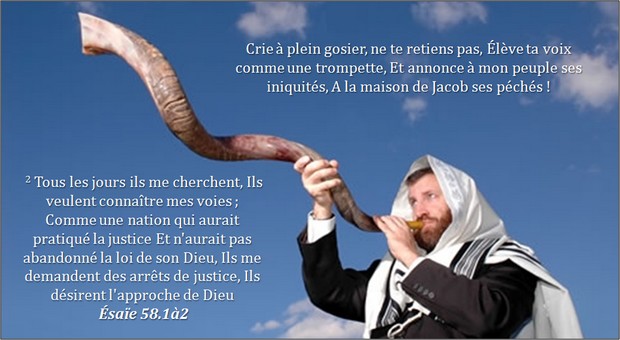 